Классный час на тему: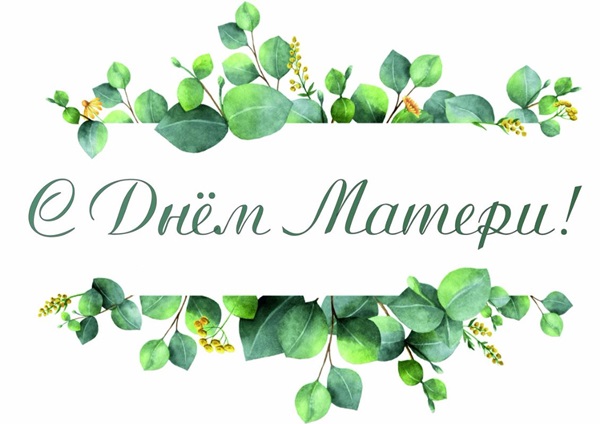 ДЕНЬ МАТЕРИБыли рассмотрены следующие вопросы:1.История создания праздника.2. День матери - международный праздник.3. Образ матери в поэзии, в живописи.4. Высказывания писателей, философов о матери.Цель:         1. Воспитывать любовь, понимание самому близкому человеку – матери, правильное  отношение к маме.        2. Раскрыть образ матери в поэзии, в живописи.        3. Развивать творческие способности, речь учащихся.Классный руководитель Загирбекова Н.Ш. ______________Зав. Дир.по ВР. Абасов А.М. ______________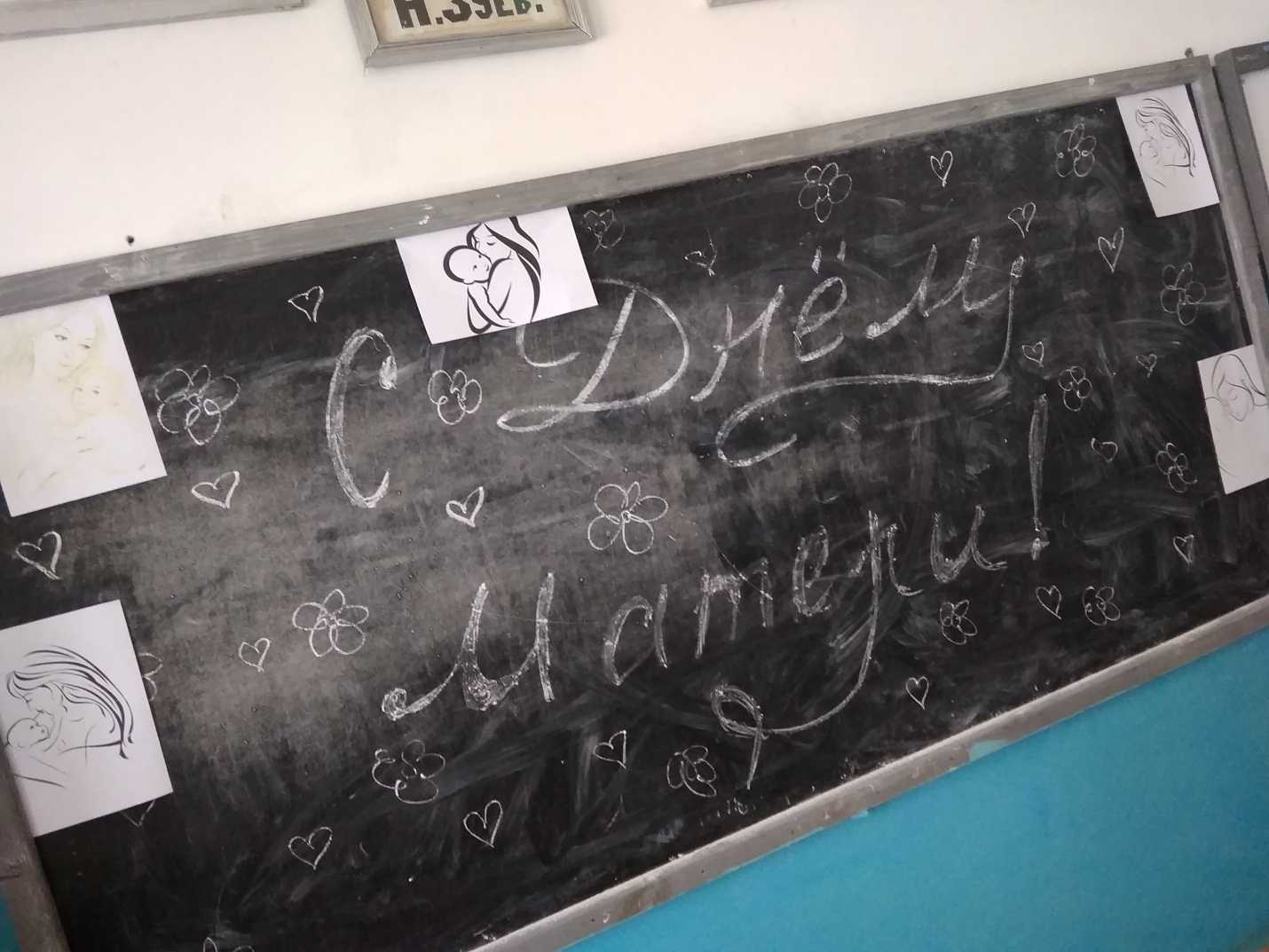 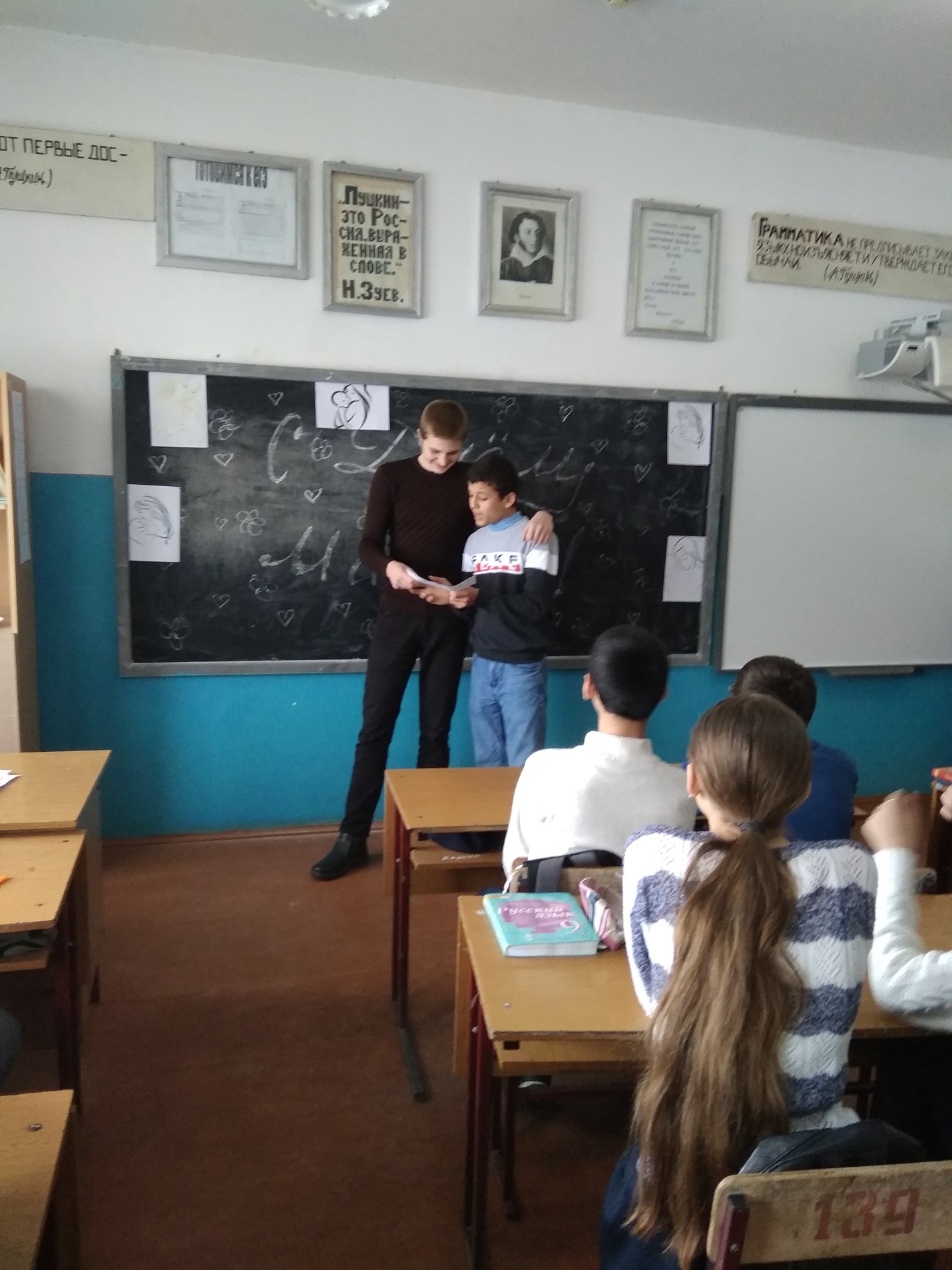 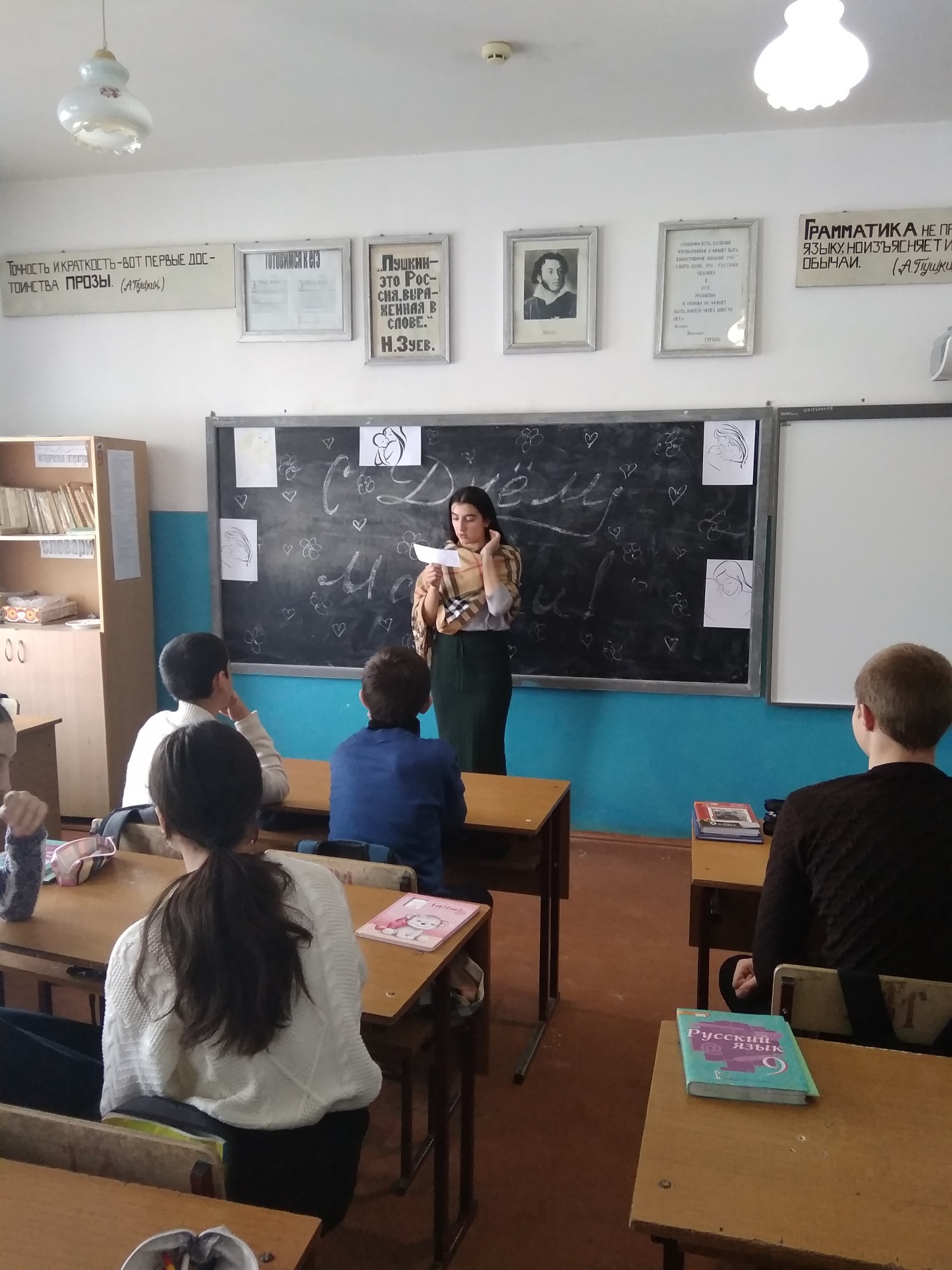 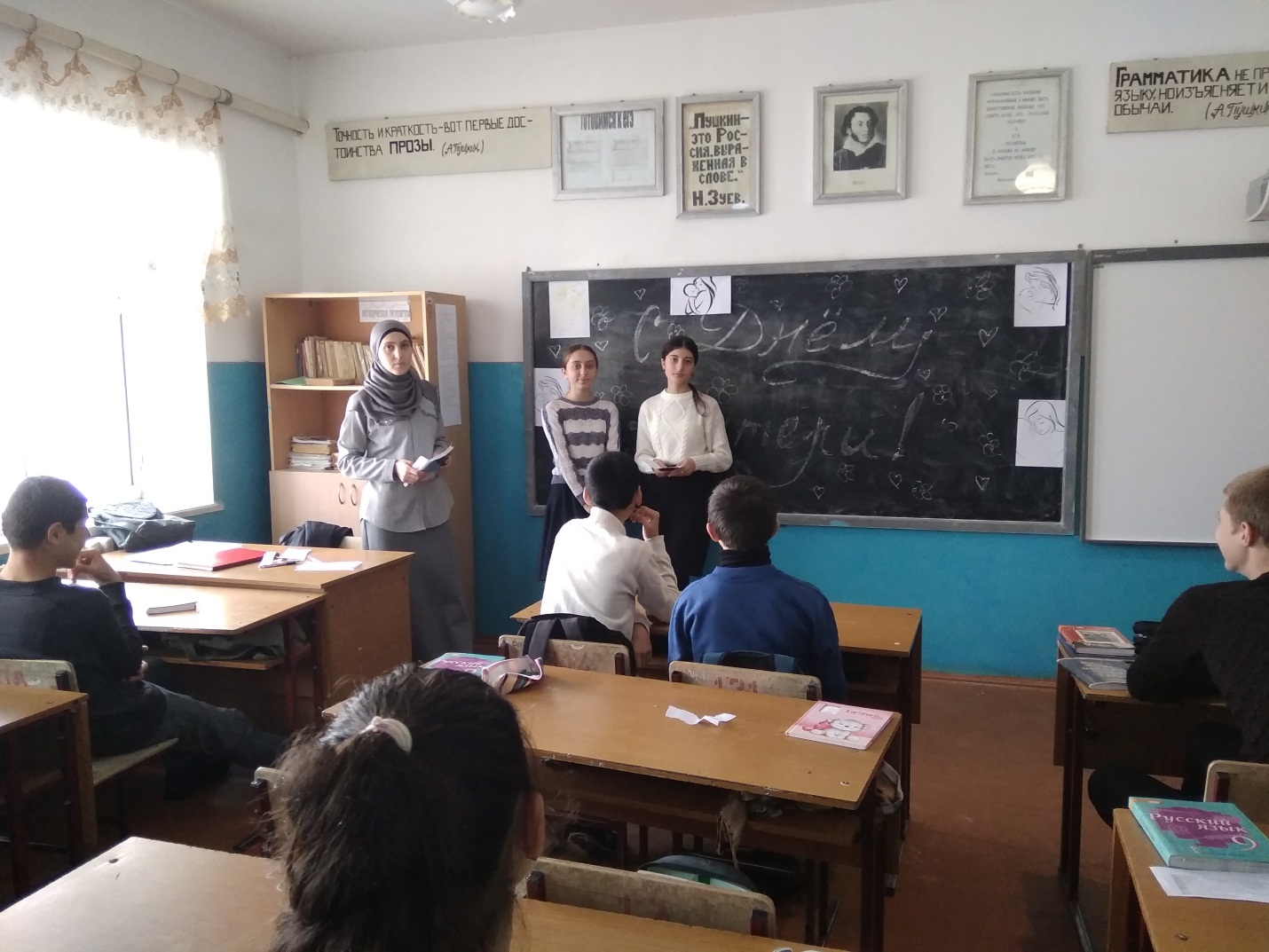 